IEEE P802.11Wireless LANsAbstractThis submission proposes spec text for EHT MAC Introduction and MLO Introduction.Insert as first paragraph in section 35.1 EHT MAC specification:An EHT STA supports the MAC and MLME functions defined in Clause 35 (Extremely High Throughput (EHT) MACspecification) in addition to the MAC functions defined in Clause 26 (High Efficiency (HE) MAC specification) and Clause 10 (MAC sublayer functional description), the MLME functions defined in Clause 11 (MLME), and the security functions defined in Clause 12 except when the functions in Clause 35 (Extremely High Throughput (EHT) MAC specification) supersede the functions in Clause 10 (MAC sublayer functional description) Clause 11 (MLME) Insert as first paragraph in Multi-link operation Section 35.3.1 General:Multi-link operation (MLO) a non-AP multi-link device (MLD) to discover,  authenticate,  associate, and set up links with an AP MLD. Each link enables channel access and  between the non-AP MLD and AP MLD based on the supported capabilities exchanged during association.  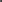 Proposed Spec Text for EHT MAC and MLO IntroductionsProposed Spec Text for EHT MAC and MLO IntroductionsProposed Spec Text for EHT MAC and MLO IntroductionsProposed Spec Text for EHT MAC and MLO IntroductionsProposed Spec Text for EHT MAC and MLO IntroductionsDate:  2020-12-11Date:  2020-12-11Date:  2020-12-11Date:  2020-12-11Date:  2020-12-11Author(s):Author(s):Author(s):Author(s):Author(s):NameAffiliationAddressPhoneemailCarol AnsleySelf+1-404-229-1672carol@ansley.comPo-Kai HuangIntelpo-kai.huang@intel.comAbhishek PatilQualcommappatil@qti.qualcomm.com